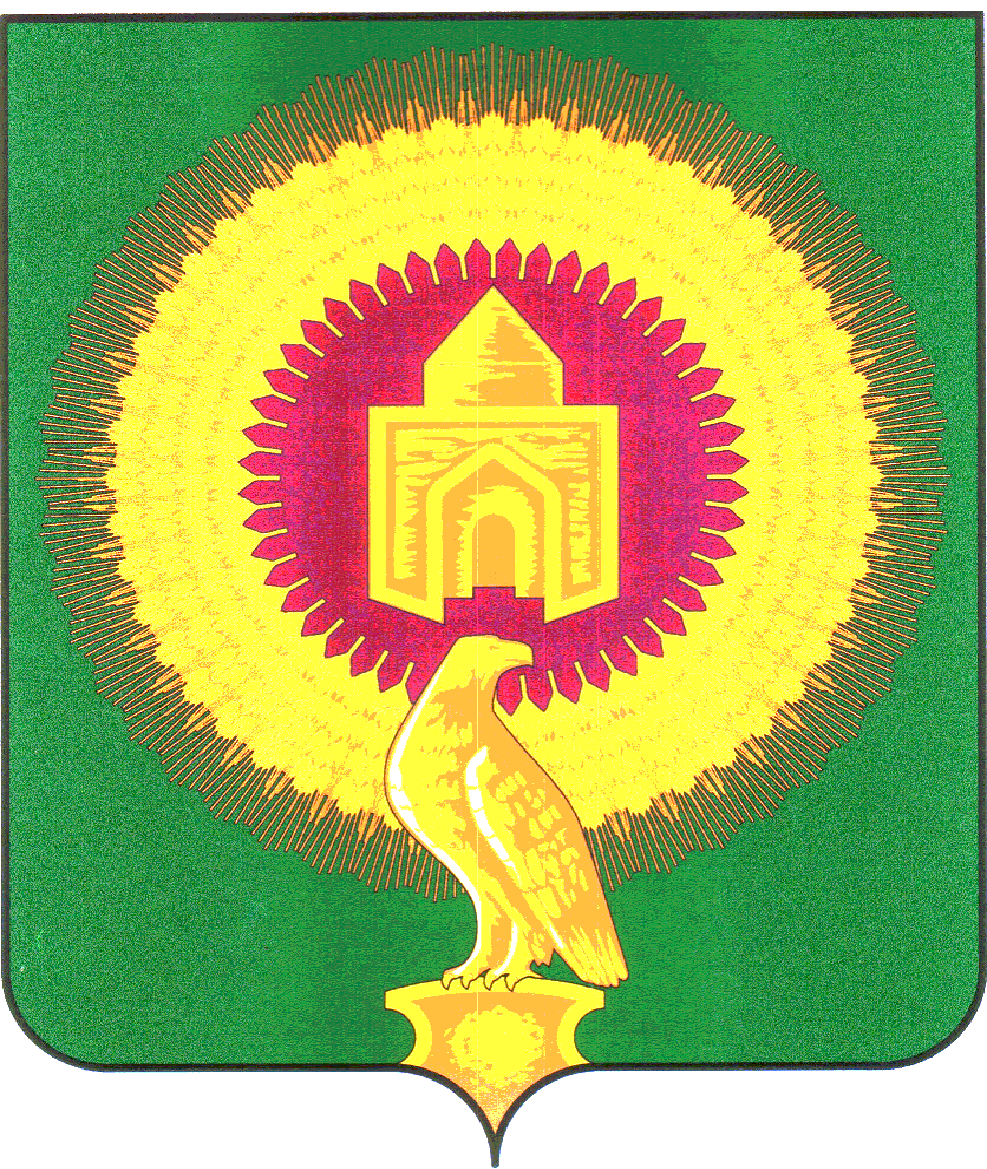 СОВЕТ ДЕПУТАТОВАЛЕКСЕЕВСКОГО СЕЛЬСКОГО ПОСЕЛЕНИЯВАРНЕНСКОГО МУНИЦИПАЛЬНОГО РАЙОНАЧЕЛЯБИНСКОЙ ОБЛАСТИРЕШЕНИЕот 30 июня 2023 года                            № 10О внесении изменений и дополнений в бюджет Алексеевского сельскогопоселения на 2023 год и на плановый период 2024 и 2025 годовСовет депутатов Алексеевского сельского поселения РЕШАЕТ:1. Внести в бюджет Алексеевского сельского поселения на 2023 год и на плановый период 2024 и 2025 годов, принятый Решением Совета депутатов Алексеевского сельского поселения Варненского муниципального района Челябинской области от 22 декабря 2022года № 29 ; (с изменениями от 23 января 2023 №5; от 31 марта 2023 №7) следующие изменения:1) в статье 1:в в пункте 1 пп.1 слова «в сумме 13735,19 тыс. рублей» заменить на слова «в сумме 15786,47 тыс. рублей», слова «в сумме 12208,26 тыс. рублей» заменить на слова «в сумме 14259,54 тыс. рублей»;пункте 1 п.п. 2 слова «в сумме 14148,72 тыс. рублей» заменить на слова «в сумме 16200,00 тыс. рублей»;- приложение 2 изложить в новой редакции (приложение № 1 к настоящему Решению);- приложение 4 изложить в новой редакции (приложение № 2 к настоящему Решению);2. Настоящее Решение вступает в силу со дня его подписания и обнародования.Глава Алексеевского сельского поселения               ____________            Л.В.ПузиковаПредседатель совета депутатов                                   ____________           А.В.СлепухинПриложение 1к решению «О внесении изменений и дополненийв бюджет Алексеевского сельского поселенияна 2023 год и на плановый период 2024 и 2025 годов»от 30 июня  2023 года № 10Приложение 2к решению «О бюджете Алексеевского сельского поселенияна 2023 год и на плановый период 2024 и 2025 годов»от 22 декабря 2022 года № 29Распределение бюджетных ассигнований по разделам, подразделам, целевым статьям, группам видов расходов бюджета Алексеевского сельского поселения на 2023 годтыс. рублейПриложение 2к решению «О внесении изменений и дополненийв бюджет Алексеевского сельского поселенияна 2023 год и на плановый период 2024 и 2025 годов»от 30 июня   2023 года № 10Приложение 4к решению «О бюджете Алексеевского сельского поселенияна 2023 год и на плановый период 2024 и 2025 годов»от 22 декабря 2022 года № 29Ведомственная структура расходов бюджета Алексеевского сельского поселенияна 2023 годтыс. рублейПриложение 3к решению «О внесении изменений и дополненийв бюджет Алексеевского сельского поселенияна 2023 год и на плановый период 2024 и 2025 годов»от 30 июня  2023 года № 10Приложение 10к решению «О бюджете Алексеевского сельского поселенияна 2023 год и на плановый период 2024 и 2025 годов»от 22 декабря 2022 года № 29Источники внутреннего финансирования дефицита бюджета Алексеевского сельского поселения на 2023 годтыс. рублейНаименование показателяКБККБККБККБКСуммаНаименование показателяРазделПодразделКЦСРКВРСумма123456ВСЕГО:16 200,00ОБЩЕГОСУДАРСТВЕННЫЕ ВОПРОСЫ014 651,76Функционирование высшего должностного лица субъекта Российской Федерации и муниципального образования0102580,06Расходы общегосударственного характера01029900400000580,06Глава муниципального образования01029900420301580,06Фонд оплаты труда государственных (муниципальных) органов01029900420301121431,67Взносы по обязательному социальному страхованию на выплаты денежного содержания и иные выплаты работникам государственных (муниципальных) органов01029900420301129148,39Функционирование Правительства Российской Федерации, высших исполнительных органов государственной власти субъектов Российской Федерации, местных администраций01041 654,83Расходы общегосударственного характера010499004000001 643,83Центральный аппарат010499004204011 643,83Фонд оплаты труда государственных (муниципальных) органов01049900420401121665,97Взносы по обязательному социальному страхованию на выплаты денежного содержания и иные выплаты работникам государственных (муниципальных) органов01049900420401129231,72Прочая закупка товаров, работ и услуг01049900420401244659,58Закупка энергетических ресурсов0104990042040124731,50Иные межбюджетные трансферты0104990042040154055,05Уплата налога на имущество организаций, земельного и транспортного налога0104990890000011,00Уплата налога на имущество организаций, земельного и транспортного налога государственными органами0104990892040111,00Уплата налога на имущество организаций и земельного налога0104990892040185110,00Уплата прочих налогов, сборов010499089204018521,00Обеспечение деятельности финансовых, налоговых и таможенных органов и органов финансового (финансово-бюджетного) надзора0106526,88Расходы общегосударственного характера01069900400000526,88Центральный аппарат01069900420401526,88Фонд оплаты труда государственных (муниципальных) органов01069900420401121401,06Взносы по обязательному социальному страхованию на выплаты денежного содержания и иные выплаты работникам государственных (муниципальных) органов01069900420401129125,82Обеспечение проведения выборов и референдумов010775,00Проведение выборов в представительные органы0107020000002075,00Специальные расходы0107020000002088075,00Другие общегосударственные вопросы01131 815,00Формирование муниципальной собственности (жилых и нежилых помещений, зданий, земельных участков и иных основных средств), проведение ремонтных, восстановительных работ объектов муниципальной собственности011372000720041 764,50Прочая закупка товаров, работ и услуг011372000720042441 764,50Другие мероприятия по реализации государственных функций0113990090000050,50Выполнение других обязательств государства0113990099930050,50Прочая закупка товаров, работ и услуг0113990099930024413,00Уплата иных платежей0113990099930085337,50НАЦИОНАЛЬНАЯ ОБОРОНА02131,70Мобилизационная и вневойсковая подготовка0203131,70Подпрограмма "Допризывная подготовка молодежи в Челябинской области"02034630000000131,70Осуществление полномочий по первичному воинскому учету на территориях, где отсутствуют военные комиссариаты02034630051180131,70Фонд оплаты труда государственных (муниципальных) органов0203463005118012198,88Взносы по обязательному социальному страхованию на выплаты денежного содержания и иные выплаты работникам государственных (муниципальных) органов0203463005118012929,82Прочая закупка товаров, работ и услуг020346300511802443,00НАЦИОНАЛЬНАЯ БЕЗОПАСНОСТЬ И ПРАВООХРАНИТЕЛЬНАЯ ДЕЯТЕЛЬНОСТЬ03784,55Защита населения и территории от чрезвычайных ситуаций природного и техногенного характера, пожарная безопасность0310784,55Обеспечение первичными мерами пожарной безопасности в сельских поселениях031025000250804,25Обеспечение первичными мерами пожарной безопасности031025000250814,25Закупка энергетических ресурсов031025000250812474,25Содержание и обеспечение необходимых условий для повышения пожарной безопасности населенных пунктов03107100071004780,30Прочая закупка товаров, работ и услуг0310710007100424428,52Закупка энергетических ресурсов03107100071004247101,79Субсидии (гранты в форме субсидий), не подлежащие казначейскому сопровождению03107100071004633650,00НАЦИОНАЛЬНАЯ ЭКОНОМИКА041 137,89Дорожное хозяйство (дорожные фонды)04091 137,89Содержание улично-дорожной сети и искусственных сооружений Варненского муниципального района04091800018001678,63Прочая закупка товаров, работ и услуг04091800018001244678,63Мероприятия по совершенствованию движения пешеходов и предупреждению аварийности с участием пешеходов04092400024002300,00Прочая закупка товаров, работ и услуг04092400024002244300,00Капитальный ремонт, ремонт и содержание автомобильных дорог общего пользования местного значения04096500065005159,26Прочая закупка товаров, работ и услуг04096500065005244159,26ЖИЛИЩНО-КОММУНАЛЬНОЕ ХОЗЯЙСТВО05510,93Благоустройство0503490,93Освещение населённых пунктов05037400074001337,92Закупка энергетических ресурсов05037400074001247337,92Обслуживание и ремонт сетей уличного освещения05037400074003137,70Прочая закупка товаров, работ и услуг05037400074003244137,70Реализация мероприятий по благоустройству сельских территорий0503990600000015,31Расходы на прочие мероприятия по благоустройству поселений0503990600050015,31Прочая закупка товаров, работ и услуг0503990600050024415,31Другие вопросы в области жилищно-коммунального хозяйства050520,00Подпрограмма "Комплексное развитие систем водоснабжения и водоотведения Варненского муниципального района0505091000000020,00Подготовка документации для модернизации сетей водоснабжения0505091000900420,00Прочая закупка товаров, работ и услуг0505091000900424420,00ОХРАНА ОКРУЖАЮЩЕЙ СРЕДЫ06479,70Другие вопросы в области охраны окружающей среды0605479,70Региональный проект «Комплексная система об-ращения с твердыми коммунальными отходами»0605640G200000479,70Обеспечение контейнерным сбором образующихся в жилом фонде ТКО0605640G243120479,70Прочая закупка товаров, работ и услуг0605640G243120244479,70КУЛЬТУРА, КИНЕМАТОГРАФИЯ088 403,80Культура08012 289,30Мероприятия деятельности клубных формирований0801630006308013,39Организация деятельности клубных формирований0801630006308113,39Закупка энергетических ресурсов0801630006308124713,39Организация деятельности клубных формирований080173000730012 275,91Фонд оплаты труда учреждений08017300073001111867,75Взносы по обязательному социальному страхованию на выплаты по оплате труда работников и иные выплаты работникам учреждений08017300073001119291,33Прочая закупка товаров, работ и услуг08017300073001244594,89Закупка энергетических ресурсов08017300073001247478,76Иные межбюджетные трансферты0801730007300154043,18Другие вопросы в области культуры, кинематографии08046 114,50Проведение ремонта, поддержание зданий учреждений культуры в безопасном состоянии, комплексное оснащение клубов08047300073003462,20Прочая закупка товаров, работ и услуг08047300073003244462,20Обеспечение развития и укрепления материально-технической базы домов культуры в населенных пунктах с числом жителей до 50 тысяч чело-век080473000L46705 652,30Прочая закупка товаров, работ и услуг080473000L46702445 652,30СОЦИАЛЬНАЯ ПОЛИТИКА1039,66Социальное обеспечение населения100339,66Подпрограмма "Повышение качества жизни граждан пожилого возраста и иных категорий граждан"1003282000000039,66Осуществление мер социальной поддержки граждан, работающих и проживающих в сельских населенных пунктах и рабочих поселках Челябинской области1003282002838039,66Иные выплаты персоналу учреждений, за исключением фонда оплаты труда1003282002838011239,66ФИЗИЧЕСКАЯ КУЛЬТУРА И СПОРТ1160,00Массовый спорт110260,00Награждение и подведение итогов спартакиады трудовых коллективов Варненского муниципального района1102700002010150,00Прочая закупка товаров, работ и услуг1102700002010124450,00Развитие физической культуры и массового спорта в сельском поселении1102700007000110,00Прочая закупка товаров, работ и услуг1102700007000124410,00Наименование показателяКБККБККБККБККБКСуммаНаименование показателяКВСРРазделПодразделКЦСРКВРСумма1234567ВСЕГО:16 200,00Администрация Алексеевского сельского поселения Варненского муниципального района Челябинской обл81416 200,00ОБЩЕГОСУДАРСТВЕННЫЕ ВОПРОСЫ814014 651,76Функционирование высшего должностного лица субъекта Российской Федерации и муниципального образования8140102580,06Расходы общегосударственного характера81401029900400000580,06Глава муниципального образования81401029900420301580,06Расходы на выплаты персоналу в целях обеспечения выполнения функций государственными (муниципальными) органами, казенными учреждениями, органами управления государственными внебюджетными фондами81401029900420301100580,06Функционирование Правительства Российской Федерации, высших исполнительных органов государственной власти субъектов Российской Федерации, местных администраций81401041 654,83Расходы общегосударственного характера814010499004000001 643,83Центральный аппарат814010499004204011 643,83Расходы на выплаты персоналу в целях обеспечения выполнения функций государственными (муниципальными) органами, казенными учреждениями, органами управления государственными внебюджетными фондами81401049900420401100897,69Закупка товаров, работ и услуг для обеспечения государственных (муниципальных) нужд81401049900420401200691,08Межбюджетные трансферты8140104990042040150055,05Уплата налога на имущество организаций, земельного и транспортного налога8140104990890000011,00Уплата налога на имущество организаций, земельного и транспортного налога государственными органами8140104990892040111,00Иные бюджетные ассигнования8140104990892040180011,00Обеспечение деятельности финансовых, налоговых и таможенных органов и органов финансового (финансово-бюджетного) надзора8140106526,88Расходы общегосударственного характера81401069900400000526,88Центральный аппарат81401069900420401526,88Расходы на выплаты персоналу в целях обеспечения выполнения функций государственными (муниципальными) органами, казенными учреждениями, органами управления государственными внебюджетными фондами81401069900420401100526,88Обеспечение проведения выборов и референдумов814010775,00Проведение выборов в представительные органы8140107020000002075,00Иные бюджетные ассигнования8140107020000002080075,00Другие общегосударственные вопросы81401131 815,00Формирование муниципальной собственности (жилых и нежилых помещений, зданий, земельных участков и иных основных средств), проведение ремонтных, восстановительных работ объектов муниципальной собственности814011372000720041 764,50Закупка товаров, работ и услуг для обеспечения государственных (муниципальных) нужд814011372000720042001 764,50Другие мероприятия по реализации государственных функций8140113990090000050,50Выполнение других обязательств государства8140113990099930050,50Закупка товаров, работ и услуг для обеспечения государственных (муниципальных) нужд8140113990099930020013,00Иные бюджетные ассигнования8140113990099930080037,50НАЦИОНАЛЬНАЯ ОБОРОНА81402131,70Мобилизационная и вневойсковая подготовка8140203131,70Подпрограмма "Допризывная подготовка молодежи в Челябинской области"81402034630000000131,70Осуществление полномочий по первичному воинскому учету на территориях, где отсутствуют военные комиссариаты81402034630051180131,70Расходы на выплаты персоналу в целях обеспечения выполнения функций государственными (муниципальными) органами, казенными учреждениями, органами управления государственными внебюджетными фондами81402034630051180100128,70Закупка товаров, работ и услуг для обеспечения государственных (муниципальных) нужд814020346300511802003,00НАЦИОНАЛЬНАЯ БЕЗОПАСНОСТЬ И ПРАВООХРАНИТЕЛЬНАЯ ДЕЯТЕЛЬНОСТЬ81403784,55Защита населения и территории от чрезвычайных ситуаций природного и техногенного характера, пожарная безопасность8140310784,55Обеспечение первичными мерами пожарной безопасности в сельских поселениях814031025000250804,25Обеспечение первичными мерами пожарной безопасности814031025000250814,25Закупка товаров, работ и услуг для обеспечения государственных (муниципальных) нужд814031025000250812004,25Содержание и обеспечение необходимых условий для повышения пожарной безопасности населенных пунктов81403107100071004780,30Закупка товаров, работ и услуг для обеспечения государственных (муниципальных) нужд81403107100071004200130,30Предоставление субсидий бюджетным, автономным учреждениям и иным некоммерческим организациям81403107100071004600650,00НАЦИОНАЛЬНАЯ ЭКОНОМИКА814041 137,89Дорожное хозяйство (дорожные фонды)81404091 137,89Содержание улично-дорожной сети и искусственных сооружений Варненского муниципального района81404091800018001678,63Закупка товаров, работ и услуг для обеспечения государственных (муниципальных) нужд81404091800018001200678,63Мероприятия по совершенствованию движения пешеходов и предупреждению аварийности с участием пешеходов81404092400024002300,00Закупка товаров, работ и услуг для обеспечения государственных (муниципальных) нужд81404092400024002200300,00Капитальный ремонт, ремонт и содержание автомобильных дорог общего пользования местного значения81404096500065005159,26Закупка товаров, работ и услуг для обеспечения государственных (муниципальных) нужд81404096500065005200159,26ЖИЛИЩНО-КОММУНАЛЬНОЕ ХОЗЯЙСТВО81405510,93Благоустройство8140503490,93Освещение населённых пунктов81405037400074001337,92Закупка товаров, работ и услуг для обеспечения государственных (муниципальных) нужд81405037400074001200337,92Обслуживание и ремонт сетей уличного освещения81405037400074003137,70Закупка товаров, работ и услуг для обеспечения государственных (муниципальных) нужд81405037400074003200137,70Реализация мероприятий по благоустройству сельских территорий8140503990600000015,31Расходы на прочие мероприятия по благоустройству поселений8140503990600050015,31Закупка товаров, работ и услуг для обеспечения государственных (муниципальных) нужд8140503990600050020015,31Другие вопросы в области жилищно-коммунального хозяйства814050520,00Подпрограмма "Комплексное развитие систем водоснабжения и водоотведения Варненского муниципального района8140505091000000020,00Подготовка документации для модернизации сетей водоснабжения8140505091000900420,00Закупка товаров, работ и услуг для обеспечения государственных (муниципальных) нужд8140505091000900420020,00ОХРАНА ОКРУЖАЮЩЕЙ СРЕДЫ81406479,70Другие вопросы в области охраны окружающей среды8140605479,70Региональный проект «Комплексная система об-ращения с твердыми коммунальными отходами»8140605640G200000479,70Обеспечение контейнерным сбором образующихся в жилом фонде ТКО8140605640G243120479,70Закупка товаров, работ и услуг для обеспечения государственных (муниципальных) нужд8140605640G243120200479,70КУЛЬТУРА, КИНЕМАТОГРАФИЯ814088 403,80Культура81408012 289,30Мероприятия деятельности клубных формирований8140801630006308013,39Организация деятельности клубных формирований8140801630006308113,39Закупка товаров, работ и услуг для обеспечения государственных (муниципальных) нужд8140801630006308120013,39Организация деятельности клубных формирований814080173000730012 275,91Расходы на выплаты персоналу в целях обеспечения выполнения функций государственными (муниципальными) органами, казенными учреждениями, органами управления государственными внебюджетными фондами814080173000730011001 159,08Закупка товаров, работ и услуг для обеспечения государственных (муниципальных) нужд814080173000730012001 073,65Межбюджетные трансферты8140801730007300150043,18Другие вопросы в области культуры, кинематографии81408046 114,50Проведение ремонта, поддержание зданий учреждений культуры в безопасном состоянии, комплексное оснащение клубов81408047300073003462,20Закупка товаров, работ и услуг для обеспечения государственных (муниципальных) нужд81408047300073003200462,20Обеспечение развития и укрепления материально-технической базы домов культуры в населенных пунктах с числом жителей до 50 тысяч чело-век814080473000L46705 652,30Закупка товаров, работ и услуг для обеспечения государственных (муниципальных) нужд814080473000L46702005 652,30СОЦИАЛЬНАЯ ПОЛИТИКА8141039,66Социальное обеспечение населения814100339,66Подпрограмма "Повышение качества жизни граждан пожилого возраста и иных категорий граждан"8141003282000000039,66Осуществление мер социальной поддержки граждан, работающих и проживающих в сельских населенных пунктах и рабочих поселках Челябинской области8141003282002838039,66Расходы на выплаты персоналу в целях обеспечения выполнения функций государственными (муниципальными) органами, казенными учреждениями, органами управления государственными внебюджетными фондами8141003282002838010039,66ФИЗИЧЕСКАЯ КУЛЬТУРА И СПОРТ8141160,00Массовый спорт814110260,00Награждение и подведение итогов спартакиады трудовых коллективов Варненского муниципального района8141102700002010150,00Закупка товаров, работ и услуг для обеспечения государственных (муниципальных) нужд8141102700002010120050,00Развитие физической культуры и массового спорта в сельском поселении8141102700007000110,00Закупка товаров, работ и услуг для обеспечения государственных (муниципальных) нужд8141102700007000120010,00Наименование показателяКод строкиКод источника финансирования по бюджетной классификацииУтвержденные бюджетные назначенияНаименование показателяКод строкиКод источника финансирования по бюджетной классификацииУтвержденные бюджетные назначенияНаименование показателяКод строкиКод источника финансирования по бюджетной классификацииУтвержденные бюджетные назначения1234Источники финансирования дефицита бюджета - всего500x413,53  увеличение остатков средств бюджетов71000001050000000000500-15786,47увеличение остатков средств, всего710-15786,47  Увеличение остатков средств бюджетов71081401050000000000500-  Увеличение прочих остатков средств бюджетов71081401050200000000500-15786,47  Увеличение прочих остатков денежных средств бюджетов71081401050201000000510-15786,47  Увеличение прочих остатков денежных средств бюджетов сельских поселений71081401050201100000510-15786,47  уменьшение остатков средств бюджетов7200000105000000000060016200,00уменьшение остатков средств, всего72016200,00  Уменьшение остатков средств бюджетов72081401050000000000600-  Уменьшение прочих остатков средств бюджетов7208140105020000000060016200,00  Уменьшение прочих остатков денежных средств бюджетов7208140105020100000061016200,00  Уменьшение прочих остатков денежных средств бюджетов сельских поселений7208140105020110000061016200,00